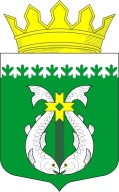 РЕСПУБЛИКА КАРЕЛИЯKARJALAN TAZAVALDUАДМИНИСТРАЦИЯСУОЯРВСКОГО МУНИЦИПАЛЬНОГО ОКРУГАSUOJÄRVEN PIIRIKUNNAN HALLINDOПОСТАНОВЛЕНИЕ00.00.0000                                                                                                 № 00 Об утверждении Положения об организации учета детей,  подлежащих обучению по образовательным программам дошкольного начального общего, основного общего и среднего общего  образования на территории Суоярвского муниципального округаВо исполнение полномочий органов местного самоуправления Суоярвского  муниципального округа в части учета детей, подлежащих обучению по образовательным программам дошкольного, начального общего, основного общего и среднего общего образования, установленных статьей 9 Федерального закона от 29.12.2012 N 273-ФЗ "Об образовании в Российской Федерации", статьями 2, 4, 9 Федерального закона от 24.06.1999 N 120-ФЗ "Об основах системы профилактики безнадзорности и правонарушений несовершеннолетних":1. Утвердить прилагаемое Положение об организации учета детей, подлежащих обучению по образовательным программам дошкольного начального общего, основного общего и среднего общего образования на территории Суоярвского муниципального округа (далее  – Положение).2. Отделу образования, культуры и социальной политики, руководителям муниципальных образовательных организаций, органам и учреждения системы профилактики безнадзорности и правонарушений несовершеннолетних (по согласованию) Суоярвского муниципального округа  осуществлять учет детей в соответствии с  Положением.3.Признать утратившим силу Постановление администрации муниципального образования «Суоярвский район» № 102 от 30.01.2015г. «Об утверждении Положения об организации учета детей, подлежащих обучению в муниципальных образовательных организациях Суоярвского района по образовательным программам начального общего, основного общего и среднего общего образования».4. Контроль над исполнением настоящего постановления возложить на заместителя главы администрации Е.Н. Смирнову.Глава Суоярвскогомуниципального округа                                                                        Р.В. Петров__________________________________________________________________Разослать: Дело, ООКиСП, ОО-9Приложение Положение об организации учета детей, подлежащих обучению по образовательным программам дошкольного,начального общего, основного общего и среднего общего образования на территории Суоярвского муниципального округаОбщие положения1.1 Настоящее Положение разработано в соответствии с Конституцией Российской Федерации, Федеральным законом РФ от 29.12.2012 №273-ФЗ «Об образовании в Российской Федерации», Федеральным законом от 24.06.1999 № 120-ФЗ "Об основах системы профилактики безнадзорности и правонарушений несовершеннолетних", в целях осуществления ежегодного персонального учета детей, подлежащих обучению по образовательным программам дошкольного, начального общего, основного общего и среднего общего образования (далее основные образовательные программы), а также определения порядка взаимодействия органов, учреждений и организаций, участвующих в проведении учета детей.1.2. Настоящее Положение определяет порядок учета детей, подлежащих обязательному обучению по основным образовательным программам на территории Суоярвского муниципального округа, и форм получения образования, определенных родителями (законными представителями) детей.1.3. Обязательному ежегодному персональному учету подлежат все дети в возрасте от 0 до 18 лет, проживающие (постоянно или временно) или пребывающие на территории Суоярвского муниципального округа, независимо от наличия (отсутствия) регистрации по месту жительства (пребывания) в целях обеспечения их конституционного права на получение общего образования. 1.4. Выявление и учет детей, подлежащих обязательному обучению по образовательным программам начального общего, основного общего и среднего общего образования, но не получающих обязательного образования, осуществляется в рамках взаимодействия органов и учреждений системы профилактики безнадзорности и правонарушений несовершеннолетних совместно с заинтересованными лицами и организациями в соответствии с действующим законодательством.1.5. Информация по учету детей, собираемая в соответствии с настоящим Положением, подлежит сбору, передаче, хранению и использованию в порядке, обеспечивающем ее конфиденциальность, в соответствии с требованиями Федерального закона от 27.07.2006 № 149-ФЗ «Об информации, информационных технологиях и о защите информации», Федерального Закона от 27.07.2006 №152-ФЗ «О персональных данных».II. Организация работы по учету детей, подлежащих обучению по основным образовательным программам 2.1. Организацию работы по учету детей, подлежащих обучению в образовательных организациях, реализующих образовательные программы дошкольного образования дошкольного, начального общего, основного общего и среднего общего образования (далее – образовательные организации), осуществляет отдел  образования, культуры и социальной политики администрации Суоярвского муниципального  округа (далее – ООК и СП).2.2.  ООК и СП: 2.2.1. Осуществляет организационное и методическое руководство работой по учету детей; 2.2.2. обобщает информацию о детях, подлежащих обучению в общеобразовательных организациях; 2.2.3. организует прием информации о детях, подлежащих обучению по основным образовательным программам, своевременно осуществляет ее корректировку; 2.2.4. принимает меры к устройству детей, не получающих общего образования, на обучение в образовательные организации; 2.2.5. осуществляет контроль за деятельностью образовательных организаций по организации учета, обучения, движения  воспитанников и обучающихся и принятием мер по сохранению контингента обучающихся.  2.3. Источниками формирования данных о детях, подлежащих обязательному обучению служат: 2.3.1. данные образовательных организаций о детях, содержащиеся в автоматизированной информационной системе «Электронное образование» Республики Карелия (модули «Электронный детский сад», «Электронная школа») 2.3.2. данные образовательных организаций, реализующих программы дошкольного образования, о детях, достигших возраста 6 лет 6 месяцев, завершающих получение дошкольного образования в текущем году и подлежащих приему в 1-й класс в будущем учебном году; 2.3.3. данные образовательных организаций, реализующих программы начального общего, основного общего и среднего общего  образования. 2.3.4. сведения о детях, полученных от территориального  отдела внутренних дел, в том числе о детях, не зарегистрированных по месту жительства, но фактически проживающих на соответствующей территории; 2.3.5. данные комиссии по делам несовершеннолетних и защите их прав и иных субъектов профилактики безнадзорности и правонарушений;2.3.6.данные ГБУЗ «Суоярвская ЦРБ», о детях фактически проживающих на соответствующей территории, подлежащих обязательному обучению, но не посещающих образовательные организации.III. Учет детей, подлежащих обучению в образовательных организациях, реализующих образовательную программу дошкольного образования.3.1. Учет детей, подлежащих обучению в образовательных организациях, реализующих образовательную программу дошкольного образования осуществляется ООК и СП, либо организацией (при делегировании полномочий управлением образования) в автоматизированной информационной системе «Электронное образование» Республики Карелия («Электронный детский сад»):- нуждающихся в предоставлении места в образовательных организациях, реализующих программы дошкольного образования; - посещающих образовательные организации, реализующие образовательные программы дошкольного образования (в различных формах обучения); 3.2. Образовательная организация, реализующая образовательную программу дошкольного образования, осуществляет текущий учет детей, посещающих организацию. 3.3. Образовательная организация, реализующая образовательную программу дошкольного образования, ежемесячно предоставляет в МКУ «ЦБ» табель учета посещаемости воспитанников с указанием причин отсутствия детей. Дни посещения в табеле не отмечаются, отмечаются дни непосещения (О – отпуск, Б - больничный) и выходные (В). Табель заполняется на каждую группу отдельно и подписывается ответственным лицом и руководителем. 3.4. Предоставляют в ООК и СП информацию о детях, достигших возраста 6 лет 6 месяцев, завершающих получение дошкольного образования в текущем году и подлежащих приему в 1-й класс в будущем учебном году по состоянию на 1 июня на бумажном носителе, заверенном подписью и печатью руководителя по форме установленной приложением 1 к настоящему Положению в срок до 20 июня.3.5. Руководитель образовательной организации, реализующей образовательную программу дошкольного образования, несет в соответствии с действующим законодательством ответственность за достоверность сведений по текущему учету детей, конфиденциальность информации о детях, их родителях (законных представителях) в соответствии с действующим законодательством, издает соответствующие локальные акты о сборе, хранении, передаче и защите информации внутри организации. 3.7. С целью упорядочения деятельности по учету детей дошкольного возраста, не посещающих образовательную организацию дошкольного образования, руководители ведут учет обращений об оказании методической, психолого-педагогической, диагностической, консультативной помощи семьям, воспитывающим детей в возрасте от 2-х месяцев до 7 лет на дому.IV. Учет детей, подлежащих обязательному обучению по образовательным программам начального общего, основного общего и среднего общего образования4.1. Учет детей, подлежащих обучению в образовательных организациях, реализующих образовательную программу начального общего, основного общего и среднего общего образования осуществляется ООК и СП, либо организацией (при делегировании полномочий) в автоматизированной информационной системе «Электронное образование» Республики Карелия («Электронная школа»).4.2. Муниципальные общеобразовательные организации: 4.2.1. Назначают ответственных лиц за организацию обработки информации по учету детей, подлежащих обучению в общеобразовательных организациях;4.2.2. формируют списки обучающихся в общеобразовательной организации по уровням образования и классам в автоматизированной информационной системе «Электронное образование» Республики Карелия (модуль «Электронная школа») и по состоянию на 20 сентября списки обучающихся  предоставляют в ООК и СП на бумажном носителе, заверенном подписью и печатью руководителя по форме установленной приложением 2 к настоящему Положению в срок до 01 октября; 4.2.3. осуществляют ежедневный учет детей, в том числе не посещающих или систематически пропускающих уроки без уважительной причины, Предоставляют списки обучающихся, не посещающих или систематически пропускающих уроки в общеобразовательной организации без уважительной причин по состоянию на последний день каждой четверти учебного года на бумажном носителе, заверенном подписью и печатью руководителя по форме установленной приложением 3 к настоящему Положению; 4.2.4. ведут учет детей, прибывших/выбывших из общеобразовательной организации, в автоматизированной информационной системе «Электронное образование» Республики Карелия (модуль «Электронная школа»). Предоставляют списки прибывших/выбывших из общеобразовательной организации, по состоянию на последний день каждой четверти учебного года на бумажном носителе, заверенном подписью и печатью руководителя по форме установленной приложением 4 к настоящему Положению;4.2.5.  предоставляют сведения о продолжении образования выпускников образовательной организации по форме установленной приложением к настоящему к Положению 5 в срок до 01 октября.4.2.6. предоставляют в ООК и СП информацию о детях, не обучающихся в общеобразовательных организациях, и не получающих обязательного образования в иных формах - по факту выявления. 4.3. С 1 по 5 сентября проводит сверку списочного состава всех учащихся организации и списочного состава учащихся, фактически приступивших к обучению после летних каникул. 4.3.1. Осуществляют текущий учет обучающихся своей организации, вне зависимости от места их проживания, осуществляют систематический контроль за посещаемостью занятий обучающимися, ведут индивидуальную профилактическую работу с обучающимися, имеющими проблемы в поведении, обучении, развитии и социальной адаптации. 4.4. В установленном порядке информируют ООК и СП об исключении обучающегося, достигшего возраста 15 лет из образовательной организации. 4.5. Организуют прием информации от граждан о детях, проживающих на закрепленной территории образовательной организации и подлежащих обучению. 4.6. В случае выявления семей, препятствующих получению своими детьми образования и (или) ненадлежащим образом выполняющих обязанности по воспитанию и обучению своих детей, образовательная организация:- незамедлительно принимает меры по взаимодействию с родителями (законными представителями) для организации обучения несовершеннолетних; - информирует ООК и СП о выявленных детях и принятых мерах по организации обучения для указанных детей; - информирует об этом комиссию по делам несовершеннолетних и защите их прав для принятия мер воздействия в соответствии с действующим законодательством. 4.7. Руководитель образовательной организации несет в соответствии с действующим законодательством ответственность за достоверность сведений по учету детей, обеспечивает ведение и хранение в организации документации по учету и движению обучающихся, конфиденциальность информации о детях, их родителях (законных представителях) в соответствии с действующим законодательством, издают соответствующие локальные акты о сборе, хранении, передаче и защите информации внутри организации.V. Учет форм получения образования5.1. Родители (законные представители) обучающихся до завершения ребенком основного общего образования с учетом мнения ребенка, а также обучающиеся после получения основного общего образования  не достигшие возраста восемнадцати лет, имеют право выбирать формы получения образования: семейное образование/самообразование. 5.2. Родители (законные представители) несовершеннолетнего, обучающиеся, не достигшие возраста восемнадцати лет, информирует Администрацию Суоярвского муниципального округа о выборе формы получения ребенком общего образования в форме семейного образования/ самообразования.VI. Выявление и учет детей, подлежащих обязательному обучению, не посещающих образовательные организации.6.1. Выявление и учет детей, подлежащих обязательному обучению в образовательных организациях  реализующих общеобразовательные программы начального общего, основного общего и среднего общего образования на территории Суоярвского муниципального округа, осуществляется в рамках взаимодействия органов и учреждений системы профилактики безнадзорности и правонарушений несовершеннолетних в соответствии с Федеральным законом от 24 июня 1999 №120-ФЗ "Об основах системы профилактики безнадзорности и правонарушений несовершеннолетних".6.2. Органы и учреждения системы профилактики безнадзорности и правонарушений несовершеннолетних направляют в ООК и СП информацию о детях, подлежащих обязательному обучению, не посещающих образовательные организации, по форме установленной приложением № 6 к настоящему Положению.	6.3. ООК и СП, на основании полученных сведений, принимает меры к устройству детей, не получающих общего образования, на обучение в образовательные организации.VII. Заключительные положения.7.1 В Положение могут в носиться дополнения и изменения. Дополнения и изменения утверждаются и регистрируются в установленном законодательством порядке.Приложение  № 1  к Положению СВЕДЕНИЯ О ДЕТЯХ, ПОСЕЩАЮЩИХ__________________________________________________________________(указать наименование образовательной организации, направляющей сведения)достигших возраста 6 лет 6 месяцев, завершающих получение дошкольного образования в текущем году и подлежащих приему в 1-й класс в наступающем учебном году по состоянию на 1 июняРуководитель образовательной организации                      ________________                       __________________                           (подпись)                     			(Ф.И.О.)М. П.Приложение  №2 к ПоложениюОБЩИЙ СПИСОК ОБУЧАЮЩИХСЯ__________________________________________________________________(указать наименование образовательной организации, направляющей сведения)Руководитель образовательной организации                      ________________                       __________________                           (подпись)                     			(Ф.И.О.)М. П.Приложение  № 3  к Положению СВЕДЕНИЯ О НЕСОВЕРШЕННОЛЕТНИХ, НЕ ПОСЕЩАЮЩИХ ИЛИ СИСТЕМАТИЧЕСКИ ПРОПУСКАЮЩИХ ПО НЕУВАЖИТЕЛЬНЫМ ПРИЧИНАМ ЗАНЯТИЯ В __________________________________________________________________(указать наименование образовательной организации, направляющей сведения)Руководитель образовательной организации_________________                                            __________________         (подпись)                                                                   (Ф.И.О)М. П.Приложение 4СВЕДЕНИЯ О ДЕТЯХ, ВЫБЫВШИХ, ОТЧИСЛЕННЫХ ИЛИ ПРЕКРАТИВШИХ ОБУЧЕНИЕ ________________________________________________________________(указать наименование образовательной организации, направляющей сведения)СВЕДЕНИЯ О ДЕТЯХ, ПРИБЫВШИХ  ОБУЧЕНИЕ ________________________________________________________________(указать наименование образовательной организации, направляющей сведения)Приложение  № 5 к Положению      Сведения о  продолжении образования  выпускников  общеобразовательной  организации                               _____________________________________________________________________________                                                  (полное наименование общеобразовательной организации)                                                                ____________________________                                                                                                       (на отчётную дату)Руководитель образовательной организации_________________                                            __________________         (подпись)                                                                   (Ф.И.О)М. П.Приложение  № 6 к Положению_____________________________________________________________________________                          Наименование органа, учреждения системы профилактики  безнадзорности и правонарушений несовершеннолетнихРуководитель организации_________________                                            __________________         (подпись)                                                                   (Ф.И.О)М. П. № Фамилия, имя, отчество ребенкаДата рожденияАдрес регистрации и (или) фактического проживания воспитанникаПредполагаемая общеобразовательная организации для поступления в 1 класс *12347№КлассФамилия, имя, отчество ребенкаДата рожденияАдрес регистрации и (или) фактического проживания воспитанника№ п/пФамилия, имя, отчество ребенкаДата рожденияАдрес места жительства, регистрация по месту жительства/ пребывания: постоянно, временно, на какой срокС какого времени и в каком классе обучаетсяОснование внесения сведений Особые отметки (не приступил к занятиям, причина; иное) адрес фактического проживания№ п/пДата выбытияФИО ученикаПричинаКласс выбытия№ приказа по школе об отчисленииДата приказа об отчисленииШкола прибытия№ п/пДата прибытияФИО ученикаПричинаКласс прибытия№ приказа по школе о зачисленииДата приказа о зачислении№ п/пФамилия, имя, отчество ребенкаКласс выбытияАдрес места
жительства,
пребывания;
постоянно 
(временно)
Образовательная организация, в которой продолжает образование выпускники(название ОО)/иное№Фамилия, имя, отчество ребенкаДата рожденияАдрес места
жительства,
пребывания;
постоянно 
(временно)Источник поступления информации о несовершеннолетнемИнформация о родителях (законных представителях) несовершеннолетнего